Техническое задание к Договору – Счету:г. СевастопольOrganization, в лице Place Name действующий на основании ____________ именуемый в дальнейшем «Заказчик», с одной стороны, и ООО «Астрал Севастополь», в лице генерального директора Снежаны Вячеславовны Мягкой, действующей на основании Устава, именуемое в дальнейшем «Исполнитель»,с другой стороны, составили настоящее Техническое задание (далее – «Техническое задание») и пришли к соглашению определить следующие условия оказания Услуг по Договору:Наименование оказываемых услуг: Продвижение сайта «ВКонтакте»Сфера деятельности компании Заказчика:Количество планируемых рекламных кампаний Заказчика в месяц:Технические требования к оказанию Услуг: Цель оказания услуг: Реклама товаров и услуг Заказчика.Привлечение новых клиентов.Налаживание обратной связи с клиентами (опросы, уведомление об акциях, скидках, программах лояльности, новых товарах и услугах и т.д.).Повышение трафика веб-ресурса Заказчика.Сроки оказания услуг: календарный месяц. Вид оказываемых услуг: Отчет, включающий в себя этапы рекламной кампании и формирование контент-плана Заказчика, рекомендации по продвижению. Условия оказания услуг: выезд к Заказчику , дистанционно .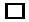 Порядок сдачи и приемки результатов: Акт оказания услуг.Реклама и продвижениеАнализ эффективности контента предлагаемого к публикацииСоставление графика публикации новых постов (с учетом того, что их требуется чередовать по содержанию)Оформление группы ВК (банер в шапке. аватар, меню и т.д. по необходимости)Изучение целевой аудитории и собор статистикиПодбор списка тематических групп (для дальнейшей рекламы в них)Заказ рекламных постов в тематических группах Заказ рекламных интеграций у лидеров мнений Запуск конкурсов (если есть такая необходимость)Запуск и настройка таргетированной рекламы во ВКонтакте (промопосты и боковая реклама – 10 рекламных кампаний Заказчика в месяц)Требования, предъявляемые к Заказчику:Определение целей и задач активности проекта в социальной сети «ВКонтакте»Оплата услуг  по прайсам ВК, блогеров в соответствии с РК,  разработанными  Исполнителем Доступ к группеКонкретные требования по содержанию рекламных постов «СОГЛАСОВАНО»ЗАКАЗЧИКPlaceOrganization___________ /____________/«___» __________  20__г.«СОГЛАСОВАНО»ИСПОЛНИТЕЛЬГенеральный директор ООО «Астрал Севастополь»___________ /____________/«___» __________  20__г.